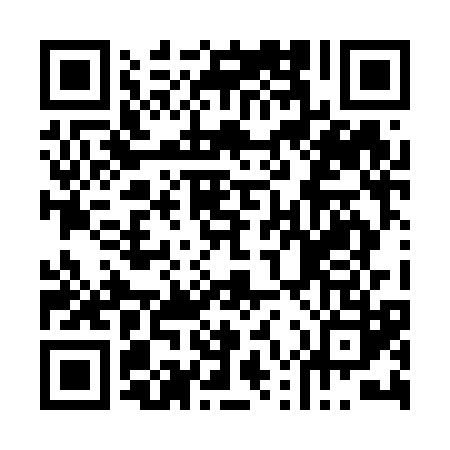 Prayer times for Alcala de Henares, Madrid, SpainMon 1 Jul 2024 - Wed 31 Jul 2024High Latitude Method: Angle Based RulePrayer Calculation Method: Muslim World LeagueAsar Calculation Method: HanafiPrayer times provided by https://www.salahtimes.comDateDayFajrSunriseDhuhrAsrMaghribIsha1Mon4:436:472:177:309:4811:432Tue4:446:482:187:309:4811:423Wed4:456:482:187:309:4711:424Thu4:466:492:187:309:4711:415Fri4:466:492:187:309:4711:416Sat4:476:502:187:309:4711:407Sun4:486:512:197:309:4611:398Mon4:496:512:197:309:4611:399Tue4:516:522:197:309:4611:3810Wed4:526:532:197:309:4511:3711Thu4:536:532:197:309:4511:3612Fri4:546:542:197:309:4411:3513Sat4:556:552:197:299:4411:3514Sun4:566:552:197:299:4311:3415Mon4:586:562:207:299:4211:3316Tue4:596:572:207:299:4211:3217Wed5:006:582:207:289:4111:3018Thu5:016:592:207:289:4111:2919Fri5:036:592:207:289:4011:2820Sat5:047:002:207:279:3911:2721Sun5:067:012:207:279:3811:2622Mon5:077:022:207:269:3811:2423Tue5:087:032:207:269:3711:2324Wed5:107:042:207:259:3611:2225Thu5:117:052:207:259:3511:2026Fri5:137:062:207:249:3411:1927Sat5:147:062:207:249:3311:1828Sun5:167:072:207:239:3211:1629Mon5:177:082:207:239:3111:1530Tue5:187:092:207:229:3011:1331Wed5:207:102:207:229:2911:12